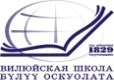 ВИЛЮЙСКОЕ УЛУСНОЕ УПРАВЛЕНИЕ ОБРАЗОВАНИЯМуниципальное учреждениеМуниципального района «Вилюйский улус (район)»678200  г.Вилюйск, ул.Ярославского,6  тел. 41-5-20, тел/факс 43-4-08 uuovil@gmail.comОКПО 02123854, ОГРН 1021400642042, ИНН/КПП 1410001987/141001001ПРОТОКОЛ № _1_Место проведения: Zoom совещаниеДата проведения: 14.12.2021г.ПОВЕСТКА ДНЯ: Итоги психологического тестирования на предмет выявление тревожности и склонностей аутоагрессивного поведения несовершеннолетних. Присутствуют:  Семенова Н.М., начальник МКУ «Вилюйское УУО»;Семенова Е.Н., педагог-психолог РЦПМСС МО РС(Я);Петрова М.А., руководитель ЦиК МКУ «Вилюйское УУО»;Образовательные организации в количестве 7 (МБОУ «ВСОШ№1, МБОУ «ВСОШ№3», МБОУ «Вилюйская гимназия», МБОУ «Хампинская СОШ», МБОУ «Кыргыдайская СОШ», МБОУ «»Лекеченская СОШ», МБОУ «Борогонская СОШ»). Всего присутствуют 27 педагогов.Информацию подготовила Петрова М.А. руководитель ЦДиК, предоставила сводные данные по итогам тестирования Ч.Д.Спилберга выявление на тревожность и Разуваева выявление суицидальных склонностей. Заслушали выступление о данных несовершеннолетних со стороны  администрации МБОУ «ВСОШ№3 им.Н.С.Степанова» в основном тревожны из-за предстоящих экзаменов и три ребенка это дети из класса, в котором учитель совершил суицид летальным исходом.МБОУ «ВСОШ№1 им.Г.И.Чиряева» семейное неблагополучие, отношение с родителями. МБОУ «Вилюйская гимназия» чувствительность, высокая конкурентноспособность детей, дистанционное обучение, зависимость от родителей. МБОУ «Хампинская СОШ» малоимущая семья,потеря близких, вновь прибывшие дети и тревожность перед экзаменами.МБОУ «Кыргыдайская СОШ» возложение семейных обязанностей, ответственность за младших братьев.  МБОУ «»Лекеченская СОШ» ситуация после ковид с летальным исходом дедушки, страх самовыражения. МБОУ «Борогонская СОШ» несовершеннолетний, состоящий на учете КДН, ПДН.Послевыслушав все информации Елена Никитична, Матрена Алексеевна дали соответствующие рекомендации по выявленным несовершеннолетним.Наталья Михайловна в своем выступлении подчеркнула, что проблемы  несовершеннолетних исходит из семьи.Рекомендации: МКУ «Вилюйское УУО»: - Провести анализ диагностических мероприятий по сравнению «осень – осень»;Образовательным организациям: - Провести профилактические мероприятия со сроком 2 мес. и провести повторную диагностику;- Провести родительские собрания на следующие темы: «Отношение с родителями», «Особенности психологического возраста»;- Провести опрос среди родителей, законных представителей.Протокол подготовила:Петрова М.А.